University of Denver Sturm College of Law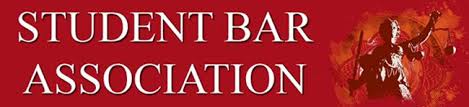 STUDENT BAR ASSOCIATION AGENDADate: Monday, October 9, 20233:00 – 4:00 PM Rm.125 and on Zoom:https://udenver.zoom.us/j/3641068975CALL TO ORDER Attendance Exec: Dévi Stone Chung, Juniper Loomis, Mariah England, Brianna Mendez, Maya Cemper-WalkerABA: Gulnara AnzarovaPart-Time: Emily Garlock, Jonathan Laurel1L Part-Time: (Welcome) Jonah Kunisch!2L:  Gisselle Moreno, Shay Schulz3L: Isabella DietrichGUEST SPEAKERSAmber Dannis Updates PREVIOUS BUSINESS:Thanks for interviewing new professors this weekHockey day – Nov 3?Can only reserve student tics the Wednesday before the gameThe game is probs gonna go. concessionsBarristers Ball date ok? – will meet with Libby. Get info on what exactly DLR. No physical conflictCOMMITTEE UPDATES  Social: Giselle/DeviHaLaween Budget: $4,662 Place it in newsletter every Monday – for this Thursday! Look into Mask policy – contact campus safety- campus.safety@du.edu for general guidance. Health & Wellness: Maya/JuniperCommunity Outreach: Bella/Shay  LSYWC – feb 24Public interest fund?Finance: New budget requests and approvalsPart-Time: – ceo NEW BUSINESS:STUDENT CONCERNS:UPCOMING EVENTS CALENDARFall Festival:Ha-law-een - Tuesday, Oct 31 12-2:30pmPart-time - Special Fall breakfast treats day Oct 22 AMREMARKS FOR THE GOOD OF THE ORDERMOTION TO ADJOURN Dean Weiserama